SCHOOL YEAR 2021 -2022 ELEMENTARY - PRE K to 5th GRADE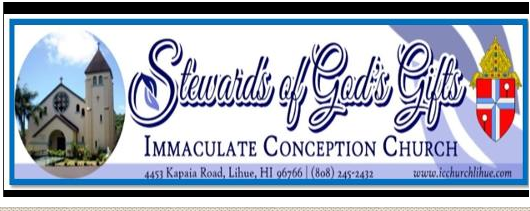 **Please fill out a separate registration form for each childTHIS REGISTRATION IS FOR: (Check One)A child who was not in Catechetical classes last year.A child who was in the Catechetical classes at ICC, Lihue last year.A child who attended Catechetical classes in a different parish last year.FAMILY INFORMATION:STUDENT INFORMATION:BIRTH INFORMATION:(As listed on the child’s birth certificate)BAPTISM INFORMATION:(A copy of Baptismal Certificate is required for new students)FIRST COMMUNION INFORMATION:CONFIRMATION INFORMATION:PARENTAL/GUARDIAN CONSENT AND FAMILY AGREEMENT:I, _______________________________________, give permission for my child_________________________________ to attend faithformation classes and related activities of Immaculate Conception Church, Lihue, HI, and to receive sacraments (Baptism, First Communion, Reconciliation and Confirmation) at the appropriate ages. I also authorize and give full consent, without limitation or reservation, to this Church, to publish Parish photograph or video in which the above-named student appears while participating in any program associated with Religious Education Ministry. My child and I agree to follow the rules and standards outlined in the Religious Education Handbook of the Parish. We are expected to attend Mass every Sunday.Student Signature: _____________________________________________ Date: _______________ Parent/Guardian Signature: ______________________________________ Date: _______________Name of the head of the household: Name of the head of the household: Name of the head of the household: Registered at ICC Parish? Yes NoIf not, please fill out a Parish Census Card found at the back of the Church.Registered at ICC Parish? Yes NoIf not, please fill out a Parish Census Card found at the back of the Church.Registered at ICC Parish? Yes NoIf not, please fill out a Parish Census Card found at the back of the Church.Mailing Address: City: Zip: Family Email: Family Email: Family Email: Last Name: FIRST NAME: Nick Name: Grade in Fall 2021: Home/Family Phone: Gender: Male FemaleMother’s Cell: Father’s Cell: Date of Birth: Place of Birth: Birth Mother’s Name: Birth Father’s Name: Has NOT been baptized   Has been baptizedDate baptized: Where? (Name of Parish) Address: Has NOT receive 1st Communion  Has received 1st CommunionDate of 1st Communion: Where? (Name of Parish) Address: Has NOT been Confirmed  Has been ConfirmedDate of Confirmation: Where? (Name of Parish) Address: 